Środa,  10.06.2020r.Temat: Opis prostopadłościanu.Zapisz temat w zeszycie. Opis prostopadłościanu – wprowadzenieObejrzyj film : https://www.youtube.com/watch?v=5h9CyxzieDkZapisz w zeszycie notatkę.Prostopadłościan to figura przestrzenna, której wszystkie ściany są prostokątami. 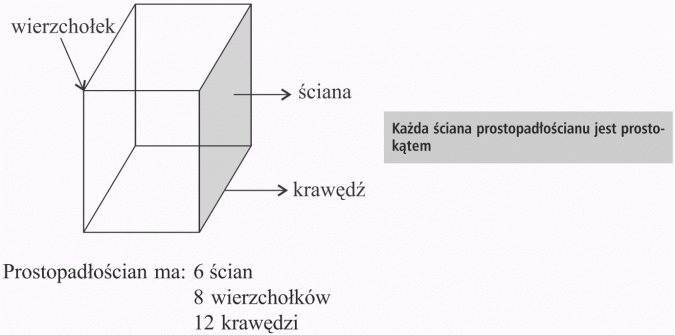 Sześcian to prostopadłościan, którego wszystkie krawędzie są tej samej długości, a wszystkie ściany są kwadratami.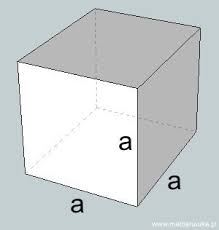  Wykonaj ćwiczenia w zeszycie ćwiczeń..Ćwiczenie 1, 2 temat: Opis prostopadłościanu.POWODZENIA!